INDICAÇÃO Nº 1052/2021Sugere ao Poder Executivo Municipal e aos órgãos competentes, proceder com melhorias e manutenção em toda extensão das Ruas do bairro Glebas Califórnia. Excelentíssimo Senhor Prefeito Municipal, Nos termos do Art. 108 do Regimento Interno desta Casa de Leis, dirijo-me a Vossa Excelência para sugerir que, por intermédio do Setor competente, sejam realizadas manutenção e melhorias em toda extensão das Ruas do bairro Glebas Califórnia, neste município. Justificativa:Os moradores da localidade procuraram por este Vereador solicitando melhorias e manutenção em relação aos buracos e à péssima condição de tráfego nas vias do bairro mencionado, haja vista que possuem imensa dificuldade em transitar no local, principalmente em épocas de chuvas, por conta do barro e buracos que se forma, trazendo diversos transtornos aos munícipes. Pelo exposto, solicitamos o atendimento da presente indicação, visando o bem-estar dos moradores locais.Plenário “Dr. Tancredo Neves”, em 09 de março de 2021.JESUS                 Valdenor de Jesus G. Fonseca	   -Vereador-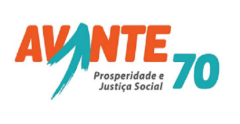 